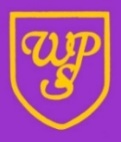 Wibsey Primary SchoolNorth Road, Bradford, BD6 1RLTel: 01274 678016/775545Headteacher: Mr N M CooperHeadteacher: Mr N M CooperDear Parents/Carers, Consultation Evening Wednesday 2nd March 2021 4pm – 7pm We traditionally hold a consultation evening in the Spring term. We believe that the consultation is very important and the Senior Team have carefully considered how we should hold our parent’s consultation evening in March. Whilst life is returning to a new ‘normality’ we will hold this meeting in this format before reviewing for next time. With the consultation evening falling on the Wednesday after half term we need to make a decision now so that parents can book an appointment.  We have decided to hold the appointments virtually via Microsoft Teams app or via telephone dial-in call.An invite message for a 5-minute timeslot will be sent out on the app Tuesday 15th February.  Nursery parents, please see Mrs Rolston to book yours. Please note that we will use the same email address we hold for you to send the virtual parents’ evening invite. If you have a new email address, please ensure the office is updated. If your child is in Early Years or is new to the school, we will use the email address that you gave on registration. A guide on how to download the Teams app/access the phone dial in service will be sent with the virtual parents’ evening invite. Please note that Teams meeting is confidential; other parents will not be able to view your appointment. You will need to book your consultation appointment by 12:00 noon on Tuesday 1st March at the latest.Kind regards, Mr N M Cooper